Judul Artikel; maksimal 12 kata; ditulis dalam Bahasa Indonesia atau Bahasa Inggris; Sentence-style capitalisation; font Times New Roman; Bold; ukuran 16; satu spasi; right align; judul menarik dan menyampaikan temuan utama penelitianAuthor1*), Author2, & Author31Author Affiliation, 2Author Affiliation, 3Author AffiliationPendahuluan (12 pts)Penulisan pendahuluan berbeda dengan penulisan abstrak. Pada bagian ini, secara umum pembaca perlu mengetahui latar belakang penelitian Anda dan yang paling penting, yaitu mengapa penelitian Anda penting untuk dilakukan. Apa rumusan masalah dalam penelitian anda? dan mengapa pembaca harus tertarik dengan penelitian anda?Tujuan dari pendahuluan adalah untuk merangsang minat pembaca terhadap artikel penelitian yang anda tulis. Untuk itu, perlu bagi anda untuk menyediakan informasi yang tepat terkait penelitian anda. Pada bagian ini, secara spesifik anda diminta merangkum masalah yang ingin dipecahkan melalui penyajian fakta-fakta lapangan dan pengkajian penelitian sebelumnya yang terkait dengan topik penelitian anda.  Hindari membuat bagian pendahuluan ini layaknya sebuah minireview. Memang disadari bahwa sangat banyak literature yang dapat dipergunakan, tetapi sebagai seorang ilmuwan anda harus mampu mengambil hal-hal yang paling relevan saja dan jelaskan mengapa literature itu menjadi bagian penting dalam penelitian anda. Hal ini untuk menunjukkan kepada para editor atau pembaca bahwa anda memahami dengan menyeluruh hal-hal yang menjadi fokus utama penelitian anda. Upayakan bagian pendahuluan ini disajikan secara ringkas, dan terstruktur dengan baik. Mulai dari hal-hal umum ke khusus; dari fenomena/fakta lapangan ke hasil studi sebelumnya. Arahkan perhatian pembaca langsung kepada poin penting penelitian anda; jangan membebani pembaca dengan membaca bagian pendahuluan yang terlalu panjang/lama.  Template ini diketik dengan Ms. Word 2016. compatible dengan Ms. Office 2007, 2010 dan 2013. Naskah dapat dikirm dalam ekstensi .rtf, .doc, or .docx. Ukuran kertas A4, Margin Left: 2 cm, Top: 2.5 cm, Right: 2 cm, Bottom: 2.5 cm, dan Gutter: 0,5 cm (left), format satu kolom dengan spasi satu. Template Ms. Word ini dapat dijalankan pada sistem operasi Windows 10, Windows 8.1, Windows 8, Windows 7 Service Pack 1, Windows Server 2016, Windows Server 2012 R2, Windows Server 2012, atau Windows Server 2008 R2. Jumlah halaman pada naskah minimum 6 halaman dan maksimal 16 halaman atau 6000 kata termasuk daftar rujukan/referensi, tabel, dan gambar. Bagi penulis yang menyampaikan artikel non penelitian, struktur naskah yaitu: (1) Pendahuluan, (2) Diskusi, (3) Simpulan, (4) Ucapan Terima Kasih dan (5) Daftar Rujukan. Hindari menggunakan subjudul pada bagian pendahuluan. METODE (12 pts)Pada bagian metode, anda perlu menjelaskan bagaimana penelitian dilakukan. Hal ini bertujuan untuk (1) memungkinkan pembaca mengevaluasi penelitian anda, dan (2) memberikan petunjuk bagi pembaca untuk dapat mengulangi kajian penelitian yang telah anda lakukan di masa yang akan datang. Anda harus menjelaskan dengan tepat metode penelitian anda, seperti: apa metodenya, berapa banyak populasi dan sampelnya atau subjeknya, di mana tempat penelitiannya, kapan penelitian itu dilakukan (berapa lama), dan peralatan dan bahan penunjang yang digunakan dalam penelitian. Hal ini dibutuhkan untuk memastikan bahwa tersedianya informasi yang detail bagi pembaca untuk memverifikasi temuan penelitian anda dan membuka ruang bagi adanya studi lanjutan. Anda tidak harus menjelaskan secara teknis atau langkah demi langkah, namun anda diminta untuk tetap mempertahankan kepadatan, kelengkapan, dan kecukupan informasi yang anda berikan.HASIL (12 pts)Pada bagian ini sampaikan semua hasil atau temuan penelitian anda. Perlu untuk digarisbawahi bahwa penyampaian hasil penelitian berbeda dengan diskusi. Hasil penelitian sebagian besar menampilkan informasi dan display data yang dikumpulkan dalam bentuk grafik atau tabel. Meskipun demikian interpretasi terhadap hasil penelitian tetap perlu dilakukan tanpa misinterpretation.Bekerja dengan grafik:Menampilkan gambar dan/atau tabel adalah cara paling efektif dalam menyampaikan temuan penelitian. Gambar dan/atau Tabel haruslah dapat dipandang sebagai suatu unit informasi yang dapat berdiri sendiri. Dengan kata lain, gambar dan/atau tabel dapat dimengerti dan diinterpretasikan dengan baik oleh pembaca tanpa harus membaca naskah secara keseluruhan.Contoh: Tabel #...  <Judul Tabel>Sumber: Diolah dari data penelitian, 2017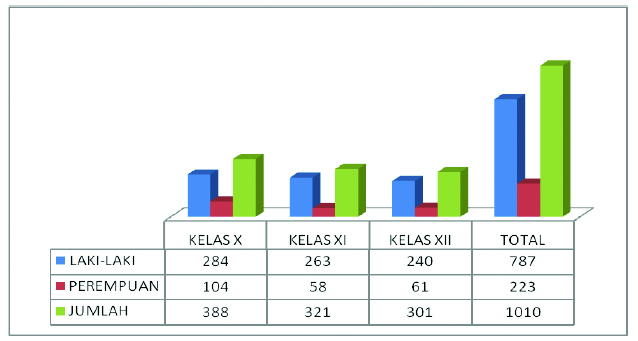 Gambar # ...  <Judul Gambar>Penggunaan sub judul pada bagian hasil dan pembahasan diperkenankan dengan tetap menjaga substansi kecukupan, dan kepadatan informasi temuan penelitian yang dilakukan. 		PEMBAHASAN (12 pts)Diskusi merupakan jantung hati dari keseluruhan batang tubuh suatu artikel ilmiah. Fungsinya adalah untuk menjawab pertanyaan penelitian sebagaimana telah diajukan pada Bagian Pendahuluan dan temuan pada hasil penelitian. Secara umum, tujuan utama pada bagian diskusi, yaitu memberikan penjelasan mendalam terkait temuan-temuan penelitian, membuat interpretasi dan/atau pendapat, dan menjelaskan implikasi penelitian, serta saran untuk penelitian lanjutan. Arah diskusi yang baik, yaitu selalu connect dengan uraian yang telah disebutkan pada bagian pendahuluan, utamanya untuk mejawab rumusan masalah, hipotesisnya (jika ada), dan disertai kajian literaturnya. Patut untuk dicermati bahwa hal ini bukan berarti anda “mengulang” hal-hal yang disampaikan pada bagian pendahuluan, melainkan memberikan penegasan kepada pembaca terkait bagaimana pembaca memahami masalah dalam penelitian yang dilakukan. Untuk menyampaikan “pesan” penelitian dengan jelas, alur diskusi dibuat terstruktur dan logis. Diskusi harus didukung oleh kajian mendalam terhadap hasil-hasil penelitian, baik itu dalam rangka menguatkan atau membenahi kajian yang sudah ada, atau memunculkan kajian baru. KESIMPULAN (12 pts)Simpulan dimaksudkan untuk membantu pembaca mengerti arti penting penelitian yang dilakukan. Simpulan bukanlah ringkasan dari topik utama penelitian, melainkan intisari atau poin kunci temuan penelitian. Disamping itu, kesimpulan juga menyampaikan hal-hal yang belum terjawab dalam penelitian yang dilakukan. Simpulan ditulis dalam bentuk essai bukan menggunakan penomoran. Pada beberapa artikel, satu paragraf simpulan sudah dianggap mencukupi. Namun, simpulan dengan dua atau tiga paragraf masih diperkenankan. ACKNOWLEDGEMENT (12 pts)Pada bagian ini, tuliskan orang-orang yang membantu anda secara teknis saat penelitian dilakukan, seperti tempat penelitian, penyedia bahan penelitian, pengolahan data, penyandang/pemberi dana, atau orang-orang yang memberikan kritik membangun sebelum naskah diterbitkan.  Jelaskan bagaimana orang-orang tersebut berkontribusi.DAFTAR PUSTAKA (12 pts)Kami menyarankan anda menggunakan penulisan daftar rujukan menggunakan APA 6th publication manual disajikan sebagai berikut. Format daftar pustaka justified (rata kanan-kiri)PeriodicalsAuthor, A. A., Author, B. B., & Author, C. C. (yyyy). Title of article in sentence-style capitalisation. Title of Journal in Italics and Heading-style Capitalisation, vol(issue), pp–pp. doi URLBannan-Ritland, B. (2003). The role of design in research: The integrative learning design framework. Educational Researcher, 32, 21–24. https://doi.org/10.3102/0013189X032001021Koehler, M. J., & Mishra, P. (2009). What is technological pedagogical content knowledge? Contemporary Issues in Technology and Teacher Education, 9(1), 60–70.Wilson, G., & Stacey, E. (2004). Online interaction impacts on learning: Teaching the teachers to teach online. Australasian Journal of Educational Technology, 20(1), 33–48. http://dx.doi.org/10.14742/ajet.1366.BooksAuthor, A. A., & Author, B. B. (yyyy). Title of book in italics and sentence-style capitalization. Location: Publisher.Schunk, D. H. (2004). Learning theories: An educational perspective (4th ed.). Upper Saddle River, NJ: Prentice-Hall.Notes: The 2-letter state abbreviation is required if the item was published in the US. If the item was published outside the US, the country is not included.Chapters in booksAuthor, A. A. (yyyy). Title of chapter in sentence-style capitalisation. In A. Editor, B. Editor, & C. Editor (Eds.), Title of book in italics and sentence-style capitalization (xx ed., Vol. xx, pp. xxx-xxx). Location: Publisher.Mayer, R. E. (2005). Cognitive theory of multimedia learning. In R. E. Mayer (Ed.), The Cambridge handbook of multimedia learning (pp. 31–48). New York, NY: Cambridge University Press.Notes: The 2-letter state abbreviation is required if the item was published in the US. If the item was published outside the US, the country is not included.Conference paperAuthor, A. A., & Author, B. B. (yyyy, Month). Title of paper in italics and sentence-style capitalization. Paper presented at the Name of the Conference, Location. Retrieved from http://www.xxxProceedingsAuthor, A. A., Author, B. B., & Author, C. C. (yyyy). Title of article in sentence-style capitalisation. Proceedings of the Name of Meeting, Location, pp–pp. doi: xxxxNotes: Proceedings published in book form should be referenced as for chapters in books.Doctoral dissertationAuthor, A. A. (yyyy). Title of dissertation in italics and sentence-style capitalization (Doctoral dissertation). Name of Institution, Location. Retrieved from http://www.xxxWebsites and online resourcesIf you refer to an entire website you do not need to include an entry in the reference list. Identify the title of the source and provide the URL in parentheses e.g., … the Australasian Society for Computers in Learning in Tertiary Education (http://www.ascilite.org.au/) provides …WebpagesAustralasian Journal of Educational Technology. (2008). References for editorial, production and business management purposes. Retrieved from http://www.ascilite.org.au/ajet/about/ref/references.htmlBlogsDownes, S. (2007, February 3). What connectivism is [Blog post]. Half an Hour. Retrieved from http://halfanhour.blogspot.co.uk/2007/02/what-connectivism-is.htmlMore examples can be found at the APA (http://www.apastyle.org/).  Key Words:Put 3-5 your key words here; keywords separated by semicolonAbstract: Please write the abstract in English maximum length 150 words. Usage this document from a template if you are using Microsoft Word 7.0 or latest. Otherwise, this document as an instruction set. Define all symbols used in the abstract. Do not cite references in the abstract. Do not delete the blank line immediately above the abstract; avoid to contains no information not included in the paper. trade names, acronyms, abbreviations, or symbols. (10 pts).Abstrak: Tuliskan abstrak dalam Bahasa Inggris dan atau Bahasa Indonesia maksimum 150 kata. Abstrak berisi tentang: tujuan dan ruang lingkup penelitian; metode yang digunakan; ringkasan hasil; simpulan. Para penulis harus mengikuti petunjuk yang diberikan dalam panduan ini. Anda dapat menggunakan dokumen ini baik sebagai petunjuk penulisan dan sebagai template di mana Anda dapat mengetik teks Anda sendiri. (10 pts).How to Cite (APA 6th Style): Author Last Name. (2020). Article Title. Undergraduate Conference of Multidisciplinary Sciences UAD doi: 10.1007/XXXXXX-XX-0000-00How to Cite (APA 6th Style): Author Last Name. (2020). Article Title. Undergraduate Conference of Multidisciplinary Sciences UAD doi: 10.1007/XXXXXX-XX-0000-00How to Cite (APA 6th Style): Author Last Name. (2020). Article Title. Undergraduate Conference of Multidisciplinary Sciences UAD doi: 10.1007/XXXXXX-XX-0000-00SMAN 1JurusanJenis KelaminJenis KelaminJumlahSMAN 1JurusanLaki –LakiPerempuanJumlahMegang SaktiIPA223759Megang SaktiIPS213859Megang SaktiJumlah4375118LubuklinggauIPA194766LubuklinggauIPS204161LubuklinggauJumlah3988127TotalTotal82163245